P E M E R I N T A H   K O T A   K E N D A R I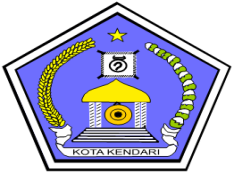 BADAN  KEUANGAN  DAN  ASET DAERAHJalan Drs. H. Abdullah Silondae No. 8 KendariLAPORAN  KEGIATANDalam rangka optimalisasi pencatatan pendapatan dan adanya pengembangan system dari Kementerian Dalam Negeri RI, BKAD Kota Kendari melakukan pendampingan penginputan penerima pada Sistem Informasi Pemerintah Daerah (SIPD Pendapatan) dengan mengundang Bendahara Peneruma lingkup Pemerintah Kota Kendari dengan peserta berjumlah kurang lebih 20 orang, Acara dibuka secara resmi oleh Kepala Bidang Akuntansi dan Pelaporan BKAD Kota Kendari, serta biaya kegiatan dibebankan pada Dokumen Pelaksanaan  Anggaran BKAD Kota Kendari.Pemateri Kegiatan ini merupakan Staf BKAD sekaligus Bendahara Penerima  yaitu Ibu Rahma, S.Akun  yang didampingi oleh Kasubid Akuntasi Penerima dengan pemaparan materi Modul SIPD Penerimaan dijelaskan secara rinci dari mulai penginputan lalu melakukan verifikasi, otorisasi dan validasi serta membuka Laporan pada menu LRA di SIPD Aklap. Setelah pemaparan materi dilanjutkan mendengarkan permasalahan yang terjadi di masing-masing SKPD sekaligus memberikan solusi atas permasalahan yang terjadi. Berikut Dokumentasi Pendampingan Penginputan Pada SIPD Pendapatan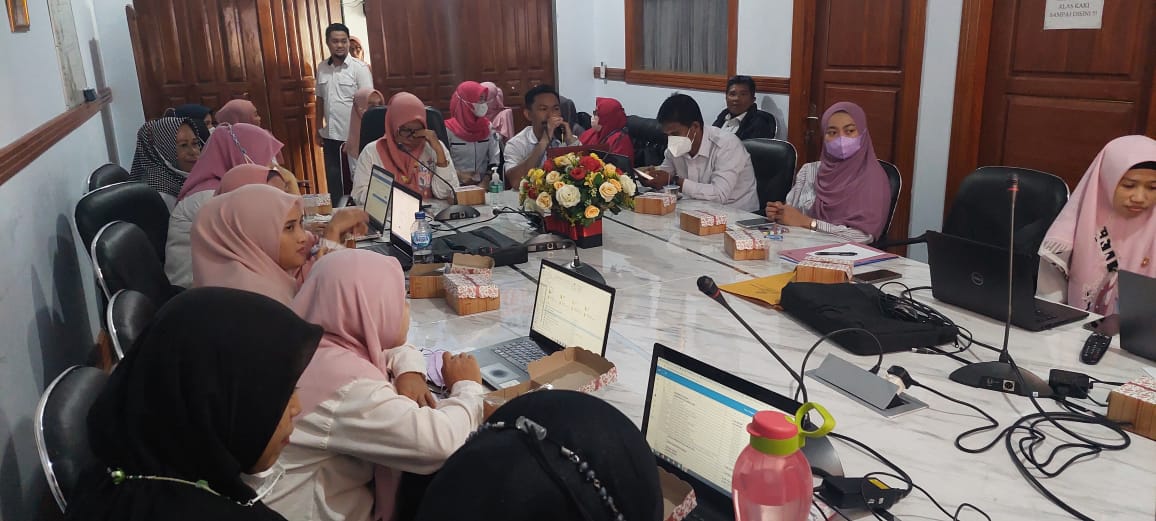 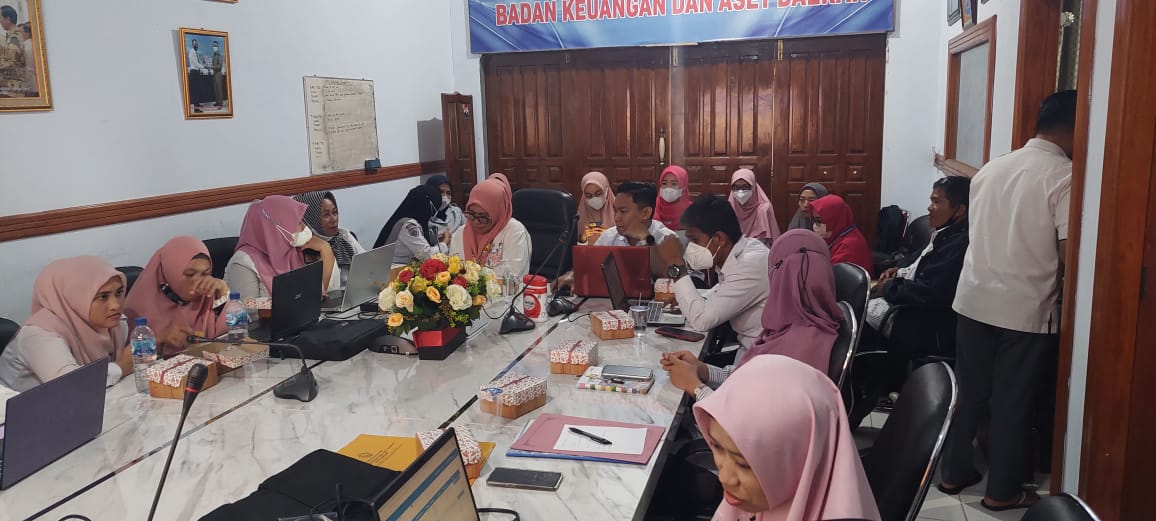 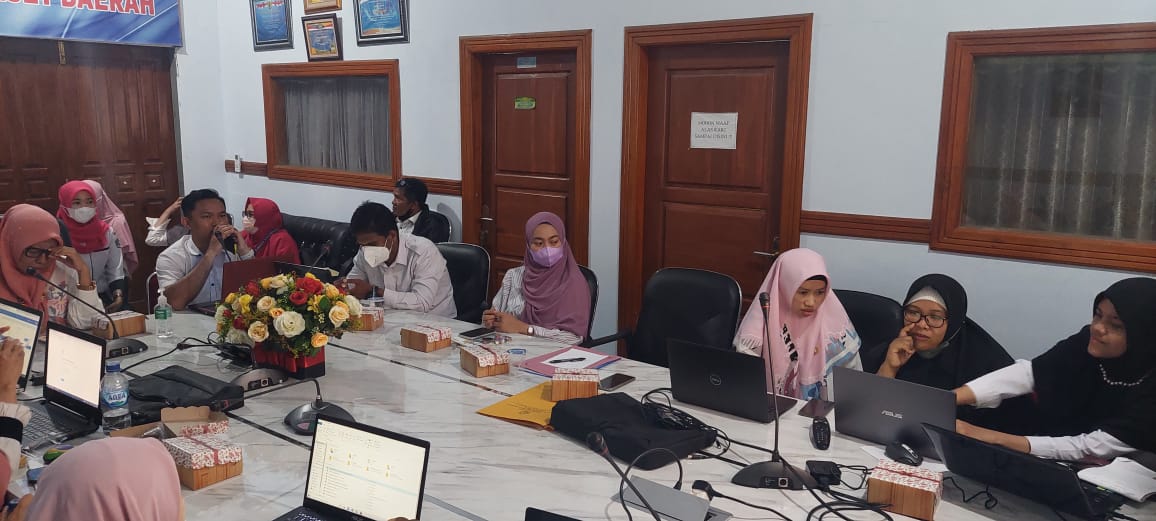 Nama Kegiatan		Waktu PelaksanaanTempatPeserta	  :  :  :  :Pendampingan Penginputan Pada SIPD Pendapatan18 Mei 2022Ruang Rapat BKAD Kota KendariSeluruh Bendahara Penerimaan SKPD Lingkup Pemerintah Kota Kendari